ПРОЕКТСОВЕТ НАРОДНЫХ ДЕПУТАТОВСТОРОЖЕВСКОГО 2-ГО СЕЛЬСКОГО ПОСЕЛЕНИЯЛИСКИНСКОГО МУНИЦИПАЛЬНОГО РАЙОНАВОРОНЕЖСКОЙ ОБЛАСТИ__________________________________________________РЕШЕНИЕот «   »               20      г.      №               с. Сторожевое 2-еВ соответствии с Федеральным законом от 06.10.2003 г. № 131-ФЗ «Об общих принципах организации местного самоуправления в Российской Федерации», руководствуясь постановлением Правительства Российской Федерации  от 14.06.2013 № 502 «Об утверждении требований к программам комплексного развития систем коммунальной инфраструктуры поселения, городских округов»,  Уставом Сторожевского 2-го  сельского поселения Лискинского муниципального района Воронежской области, Совет народных депутатов Сторожевского 2-го  сельского поселения Лискинского муниципального района Воронежской области,РЕШИЛ:1. Утвердить прилагаемую программу «Комплексное развитие систем  коммунальной инфраструктуры Сторожевского 2-го сельского поселения Лискинского муниципального района Воронежской области» на 2017 – 2030 годы.Настоящее решение вступает в силу с момента его обнародования.Глава  Сторожевского 2-го                                               Н.П. Соколовасельского поселения             		ПРОГРАММА«КОМПЛЕКСНОЕ РАЗВИТИЕ СИСТЕМ  КОММУНАЛЬНОЙ ИНФРАСТРУКТУРЫСТОРОЖЕВСКОГО 2-ГО СЕЛЬСКОГО ПОСЕЛЕНИЯ ЛИСКИНСКОГО МУНИЦИПАЛЬНОГО РАЙОНА ВОРОНЕЖСКОЙ ОБЛАСТИ»на 2017-2030 годыОглавлениеПАСПОРТ ПРОГРАММЫ	3ВВЕДЕНИЕ	6РАЗДЕЛ 1. Анализ существующего состояния систем коммунальной инфраструктуры	81.1.	Краткая характеристика муниципального образования	81.2.	Существующая организация систем коммунальной инфраструктуры	81.2.1.	Электроснабжение	91.2.2.	Газоснабжение	101.2.3.	Водоснабжение	111.2.4.	Сбор и вывоз  твердых бытовых отходов (ТБО)	121.3.	Общая оценка состояния систем коммунальной инфраструктуры и прогноз перспектив их развития на период 2017-2030 г.г.	131.4.	Стратегия ценовой политики в сфере коммунальных услуг на период действия Программы	14РАЗДЕЛ 2. Мероприятия Программы	162.1. Перечень мероприятий для инвестиционных программ	162.1.1. Мероприятия системы электроснабжения	162.1.2. Мероприятия системы водоснабжения	16         2.1.3. Строительство артезианской скважины__________________________________________________162.2. Основные требования к техническим заданиям на разработку инвестиционных программ	172.2.1. Структура технического задания	172.2.2. Целевые индикаторы инвестиционных программ	18РАЗДЕЛ 3. Финансовое обеспечение Программы	Ошибка! Закладка не определена.3.1. Расчет объемов финансирования Программы	Ошибка! Закладка не определена.3.2. Расчет эффективности внедрения мероприятий Программы	27Контроль за исполнением мероприятий Программы	29ПАСПОРТ ПРОГРАММЫВВЕДЕНИЕПрограмма «Комплексное развитие систем коммунальной инфраструктуры Сторожевского 2-го сельского поселения на 2017-.г.» (далее – Программа) разработана во исполнение требований Федерального закона от 30 декабря 2004 года № 210-ФЗ «Об основах регулирования тарифов организаций коммунального комплекса», Федерального закона от 06.10.2003 г. № 131-ФЗ «Об общих принципах организации местного самоуправления в Российской Федерации», Генерального плана Муниципального образования.Настоящая Программа включает в себя комплекс мероприятий в сфере электроснабжения и  водоснабжения, повышающих надежность функционирования жилищно-коммунальных систем жизнеобеспечения, способствующих режиму их устойчивого достаточного финансирования, а также обеспечивающих комфортные и безопасные условия проживания людей.Программа предусматривает решение задач ликвидации сверхнормативного износа основных фондов, внедрение ресурсосберегающих технологий, разработку и широкое внедрение мер по стимулированию эффективного и рационального хозяйствования жилищно-коммунальных предприятий для решения задач надежного и устойчивого обслуживания потребителей.В Программе представлена характеристика состояния основных коммунальных систем и отмечены ключевые проблемы, влияющие на качество, надежность и экологическую безопасность оказываемых потребителям коммунальных услуг. Выявленные проблемы требуют принятия безотлагательных мер по их устранению и минимизации рисков возникновения аварий и неблагоприятных экологических последствий эксплуатации изношенных и часто не отвечающих требованиям безопасности основных фондов ЖКХ.Программа в перспективе направлена на решение следующих основных вопросов:разработка и утверждение технических заданий на формирование проектов инвестиционных программ строительства новых и комплексного обновления существующих систем коммунальной инфраструктуры;формирование инвестиционных и производственных программ организаций коммунального комплекса;формирование программ энергосбережения и повышения энергетической эффективности ОКК;повышение качества предоставляемых коммунальных услуг населению, обеспечение возможности наращивания и модернизации коммунальной инфраструктуры в местах существующей застройки.Логика разработки Программы базируется на необходимости достижения целевых уровней индикаторов состояния коммунальной инфраструктуры Муниципального образования, которые одновременно являются индикаторами выполнения производственных и инвестиционных программ организациями коммунального комплекса при соблюдении ограничений по финансовой нагрузке на семейные и местный бюджет, то есть при обеспечении не только технической, но и экономической доступности коммунальных услуг для потребителей Муниципального образования. Коммунальные системы – капиталоёмкие и масштабны. Отсюда достижение существенных изменений параметров их функционирования за ограниченный интервал времени затруднительно. В виду этого Программа рассматривается на длительном временном интервале (до 2030 года).Мероприятия Программы направлены на улучшение параметров сбалансированности структуры коммунальной системы, повышение ее надежности, энергетической и экономической эффективности, качества услуг, доступности услуг потребителям.Данная Программа является руководящим документом для разработки инвестиционных программ в целях создания новых и модернизации действующих объектов систем водоснабжения Сторожевского 2-го сельского поселения.РАЗДЕЛ 1. Анализ существующего состояния систем коммунальной инфраструктурыВ разделе приведены данные, характеризующие сложившуюся систему коммунальной инфраструктуры в Сторожевском 2-ом сельском поселении, с освещением ключевых проблемных моментов, требующих дополнительного финансового обеспечения.Краткая характеристика муниципального образованияСторожевское 2-ое сельское поселение расположено в 33 км от районного центра города Лиски. Общая численность населения сельского  поселения по состоянию на 01.01.2017 год составляет 615 человек.  Общая площадь Сторожевского 2-го сельского поселения 3201га.Предприятия и объекты, расположенные на территории поселения:-отделение «Садовое», ООО «ЭкоНива Агро» отделение «Садовое»-ОАО «Садовое»-ООО «ЛискиСад»-МКОУ «Вторая Сторожевская СОШ»-Лискинский почтамп УФПС Воронежской области-ФАПВ селе Сторожевое 2-ое функционирует МКУК «Сторожевской 2-ой сельский клуб», в который входит структурное подразделение – библиотека.В селе 2 (два) многоквартирных дома.Существующая организация систем коммунальной инфраструктурыВ число основных субъектов коммунальной инфраструктуры, оказывающих услуги ЖКХ на территории Сторожевского 2-го сельского поселения, входят следующие предприятия:ООО «Газпром межрегионгаз Воронеж» - за природный газОАО «Воронежская энергосбытовая компания» - за электроэнергиюОАО «Ростелеком» - услуги связиМУП «Среднеикорецкое коммунальное хозяйство » - водоснабжениеВ таблице № 1 представлены основные показатели производства энергоресурсов сводной системы коммунальной инфраструктуры. Таблица № 1Структура систем коммунальной инфраструктуры село Сторожевое 2-оеНиже приведена краткая техническая характеристика систем коммунальной инфраструктуры.ЭлектроснабжениеЭлектроснабжение села Сторожевое 2-е осуществляется от  филиала ОАО «МРСК Центра» - «Воронежэнерго» Лискинские районные электрические сети. Перечень основных средств, используемых для передачи электроэнергии, приведен в таблице № 2Таблица № 2Основные средства для транспортировки электроэнергии В 2016 году была произведена реконструкция уличного освещения по ул. Советской  протяженностью 1800 м., где установлены 18 фонарей с энергосберегающими лампами  ДРЛ-мощностью 0,85 кВТ. Удельный  вес домовладений обеспеченных уличным освещением составляет 100%.Повышения надежности электроснабжения, данной Программой предусмотрена реконструкция уличного освещения по улице Молодежной. 1.2.2.Газоснабжениенастоящее время газоснабжение Сторожевского 2-го сельского поселения  Лискинского района развивается на базе природного газа давлением 1,2 МПа через ГРП.Распределение газа по поселению осуществляется по 3-х ступенчатой схеме: I-я ступень — газопровод высокого давления II - ой категории р ≤ 1,2 МПа; II-я ступень — газопровод среднего давления р ≤ 0,3 МПа. III-я ступень — газопровод низкого давления р ≤ 0,003 МПа. Связь между ступенями осуществляется через газорегуляторные пункты (ГРП, ШРП). По типу прокладки газопроводы всех категорий давления делятся на подземный и надземный. Надземный тип прокладки для газопровода низкого давления.                               Технические характеристики ГРП и ШРППо данным администрации Сторожевского 2-го сельского поселения:природным газом газифицировано  215  домохозяйств; общая протяженность газопроводов составляет 9 км. Направления использования газа Существующая жилая застройка сельского поселения состоит из: индивидуальных жилых домов усадебного типа (1 этажных).Многоквартирные дома (2-х этажные)индивидуальную застройку усадебного типа газ по газопроводам низкого давления подается для приготовления пищи, горячего водоснабжения и отопления. В домах усадебной застройки установлены газовые плиты и 2-х контурные отопительные котлы, также колонки ВПГ. ВодоснабжениеИсточником водоснабжения  Сторожевского сельского поселения  являются подземные водоносные горизонты. Обеспечение питьевой водой населения ведется с 1976г.Глубина эксплуатируемой скважины  60  метров. Вышеуказанные скважины оборудованы погружными насосами марки ЭЦВ6-10-140.Установленная производственная мощность станций первого подъема составляет 0.272 тыс. м3/сутки. Очистка воды не производится, так как качество подземных вод, добываемых из эксплуатируемых скважин, по заключению СЭС соответствует требованиям СанПиН. В необходимых случаях (авария, паводок и т.п.) обеззараживание воды производится хлорной известью.На территории Сторожевского 2-го сельского поселения  источниками питьевого водоснабжения являются подземные артезианские скважины. В соответствии с СанПиН 2.1.4.1110-02 источники водоснабжения должны иметь зоны санитарной охраны (ЗСО).Основной целью создания и обеспечения режима в ЗСО является санитарная охрана от загрязнения источников водоснабжения и водопроводных сооружений, а также территорий, на которых они расположены. 	Общая протяженность водопроводных сетей по поселку составляет 7,606 км. Конструктивно сети выполнены в основном из  полиэтиленовых труб, диаметром .Для оказания услуги водоснабжения задействованы 2 башни Рожновского, используемые для хранения воды (емкость резервуаров башен 35м3   и 50м3). Из башни под давлением, созданным высотой башни, вода поступает в сети хозяйственно-питьевого водопровода населенного пункта. Пожарных резервуаров нет. Год ввода в эксплуатацию 1 скважины 2014 г. (износ -10%). Износ эксплуатируемых водопроводных сетей составил 10% В настоящее время организация и ответственность за водоснабжение Сторожевского 2-го сельского поселения  лежит на Администрации Сторожевского 2-го сельского  поселения.Источником водоснабжения являются подземные воды.Качество подаваемой воды соответствует СанПиН 2.1.4.1074-01 согласно протокола лабораторных испытаний ФГУ «Центр гигиены и эпидемиологии в Воронежской области в Лискинском, Бобровском, Каменском, Каширском, Острогожском районах»Добыча воды осуществляется в соответствии со всеми нормативными документами. 1.2.3. Сбор и вывоз твердых бытовых отходов (ТБО)Сбор и вывоз твердых бытовых отходов на территории поселения осуществляет ООО «МУП по уборке города» г.Лиски. Для выполнения работ по вывозу ТБО с жителями и предприятиями расположенными на территории поселения заключен договор на сбор, вывоз и захоронение ТБО. В Сторожевском 2-ом сельском поселении  Лискинского района применяется следующая система сбора бытовых отходов:— с  целью  уменьшения  несанкционированного  объема  ТБО  в    поселении   в   индивидуальной   застройке   применяется позвонковая   система   с применением  полиэтиленовых мешков. Жители выносят мешки на обочины дорог   на пути движения мусоровоза. Оплата услуг за вывоз осуществляется ежемесячно. Транспортное средство объезжает закрепленные участки сбора по индивидуальному маршруту в соответствии установленным и согласованным графиком подачи автотранспорта.Применение полиэтиленовых мешков позволяет решить несколько проблем: 1.Обеспечить финансирование услуг по сбору и вывозу ТБО.2. Обеспечить учет ТБО (объем ТБО определяется произведением собранных мешков и их вместимости).Раз в неделю, по графику спецмашина осуществляет сбор ТБО от населения. На территории Муниципального образования отсутствует система централизованного водоотведения.Общая оценка состояния систем коммунальной инфраструктуры и прогноз перспектив их развития на период 2017-.г.В целом состояние систем коммунальной инфраструктуры Сторожевском 2-ом сельском поселении можно оценить как удовлетворительное. В тоже время, в связи с отсутствием достаточного финансирования деятельности организаций коммунального комплекса возникает ряд существенных проблем.Одной из основных проблем в социально-экономическом развитии Сторожевского 2-го сельского поселения является необходимость увеличения потребителей населения и промышленного комплекса питьевой водой. На 01.01.2017 года количество домовладений пользующихся центральным водоснабжением составляет 61%, из них с индивидуальными приборами учета расхода воды составляет 98%.	Как указывалось выше, в настоящее время, как и на период действия Программы, в 2017-.г., предполагается сохранение экстенсивного хода развития хозяйства в целом. Это обстоятельство вкупе с проблемой сохранения приемлемого уровня экономической доступности ресурсов для населения обуславливает постановку и решение тех вопросов в сфере коммунального хозяйства, неприятие мер по которым грозит созданием чрезвычайных ситуаций с негативными техногенными и экологическими последствиями.Кроме того, с учетом мероприятий настоящей Программы должны формироваться программы энергосбережения и повышения энергетической эффективности ОКК Сторожевском 2-ом сельского поселения.Перед инвестиционными программами ставятся следующие цели:повышение надежности снабжения ресурсами;увеличение пропускной способности ресурсопроводящих сетей;увеличение свободных мощностей для перспективы развития села;улучшение экологической обстановки в селе;достижение сбалансированности систем коммунальных систем;увеличение доступности ресурса для потребителей;повышение эффективности производства услуги.Достижение поставленных целей должно быть обеспечено решением следующих задач:увеличение обеспеченности населения ресурсами, снижение уровня потерь;снижение доли расходов на коммунальные услуги в совокупном доходе семьи;увеличение уровня собираемости платежей за коммунальные услуги;снижение доли  получателей субсидий на оплату коммунальных услуг в общей численности населения;повышение рентабельности производства ресурсов, снижение энергозатрат;оптимизация  уровня загрузки производственных мощностей;Сроки выполнения инвестиционных программ (периоды действия) могут корректироваться исполнителями в пределах периода действия настоящей Программы. Стратегия ценовой политики в сфере коммунальных услуг на период действия ПрограммыСтратегия ценовой политики в сфере коммунальных услуг на период 2017-2030 годов базируется на действующих в настоящее время федеральных  нормативно-правовых актах, регламентирующих регулирование тарифов на товары и услуги ОКК. В их число входят Федеральные законы: «Об энергосбережении и о повышении энергетической эффективности и о внесении изменений в отдельные законодательные акты российской федерации» от 23 ноября 2009 года № 261-ФЗ; «Об основах регулирования тарифов организаций коммунального комплекса» от 30.12.2004 г. № 210-ФЗ (в ред. Федеральных законов от 26.12.2006 г. № 184-ФЗ, от 29.12.2006  г. № 258-ФЗ,  от 25.12.2008 г. № 281-ФЗ); «Об общих принципах организации местного самоуправления в Российской Федерации» от 06.10.2003 г. № 131-ФЗ (ст. 17), «О  государственном регулировании тарифов на электрическую и тепловую энергию в Российской Федерации» от 14.04.1995 г. № 41-ФЗ, а также  Постановления Правительства РФ: «Об основах ценообразования и порядке регулирования тарифов, надбавок и предельных индексов в сфере деятельности организаций коммунального комплекса» от 14.07.2008 г. № 520; «Об утверждении основ формирования предельных индексов изменения размера платы граждан за коммунальные услуги» от 28.08.2009 г. № 708.Необходимость и достаточность финансовых средств для выполнения инвестиционных программ рассматривалась исходя их трех факторов: сметной стоимости этих мероприятий, доступности для потребителей тарифов и надбавок, которые должны компенсировать затраты на выполнение предусматриваемых мероприятий по модернизации и строительству основных фондов, используемых в ходе реализации услуг ОКК и возможностей местного бюджета по участию в безвозмездном инвестировании программ.При этом решающим фактором являлась доступность тарифов и надбавок для населения, как основного потребителя коммунальных услуг.Постановлением Правительства РФ от 28.08.2009 г. № 708 «Об утверждении основ формирования предельных индексов изменения размера платы граждан за коммунальные услуги» доступность для граждан платы за коммунальные услуги определяется на основе устанавливаемой органами исполнительной власти субъектов Российской Федерации системы критериев в которую включаются, в том числе, следующие критерии доступности:а) доля расходов на коммунальные услуги в совокупном доходе семьи;б) доля населения с доходами ниже прожиточного минимума;в) уровень собираемости платежей за коммунальные услуги;г) доля получателей субсидий на оплату коммунальных услуг в общей численности населения.В рамках настоящей Программы произведена оценка доступности коммунальных услуг для населения по следующим показателям: уровень благоустройства жилищного фонда; обеспечение текущей потребности в услугах; коэффициент покупательской способности граждан; уровень собираемости платежей населения за коммунальные услуги.Доступность коммунальных услуг для населения по указанным показателям характеризуется на момент формирования Программы следующими основными параметрами:уровень благоустройства жилищного фонда – 78-80%;обеспечение текущей потребности в услугах – 81%;коэффициент покупательской способности населения – 2.4-3.0;уровень собираемости платежей за коммунальные услуги – 97%.Приведенные данные свидетельствуют о приемлемом уровне доступности коммунальных ресурсов для населения в настоящее время.РАЗДЕЛ 2. Мероприятия ПрограммыВ настоящем разделе приводится перечень мероприятий по модернизации эксплуатируемых основных фондов, а также строительству новых объектов, направленных на выполнение поставленных ранее задач. 2.1. Перечень мероприятий для инвестиционных программНиже представлен перечень мероприятий по системам водоснабжения,  предлагаемых для включения в инвестиционные программы, реализация которых обеспечит комплексное развитие системы коммунальной инфраструктуры Сторожевского 2-го сельского поселения.Имеющие место ключевые проблемы в системе коммунальной инфраструктуры определили основные направления при формировании мероприятий комплексной программы. 2.1.1. Мероприятия системы электроснабженияДля дальнейшего развития системы электроснабжения настоящей Программой предусматриваются следующие мероприятия: замена  светильников на энергосберегающие лампы и дальнейшая реконструкция уличного освещения. 2.1.2. Мероприятия системы водоснабженияКак указано выше, водопроводные сети в Сторожевском 2-ом сельском поселении  соответствуют всем стандартам. Водопровод был построен в 2012 году.   Построены водопроводные сети  с низкой степенью износа с целью увеличения пропускной способности и снижения потерь воды заменой изношенных чугунных труб на современные - полиэтиленовые. Прогноз перспективного водопотребления2.1.3. Обустройство  артезианских скважинПлан-график обустройства скважины приведен в таблице.План-график обустройства артезианской скважины К окончанию срока реализации программы (2030 год) будут достигнуты следующие показатели целевых индикаторов:- износ объектов водоснабжения снизится до 5%;- потери воды при транспортировке уменьшатся до 5 %.В таблице   приведено распределение по срокам выполнения мероприятий системы водоснабжения, обоснование необходимости проведения мероприятий, краткая характеристика выполняемых работ, а также основные задачи, которые следует решить при выполнении поставленных целей. Перечень мероприятий системы водоснабжения2.2. Основные требования к техническим заданиям на разработку инвестиционных программ	В соответствии с  требованиями Федерального закона от 30.12.2004 г. № 210-ФЗ «Об основах регулирования тарифов организаций коммунального комплекса» инвестиционные программы формируются на основании условий технических заданий, разрабатываемых в свою очередь в соответствии с программой комплексного развития систем коммунальной инфраструктуры.2.2.1. Структура технического задания	На разработку каждой инвестиционной программы составляются  отдельные  технические задания. При этом в техническом задании отражаются следующие основные разделы.1. Основание для разработки инвестиционной программы.2. Цели, задачи и основные направления инвестиционной программы.2.1. Целевые индикаторы инвестиционной программы.2.2. Задачи и основные направления инвестиционной программы.3. Основные требования к инвестиционной программе.3.1. Структура инвестиционной программы.3.2. Сроки разработки инвестиционной программы.4. Условия реализации инвестиционной программы.2.2.2. Целевые индикаторы инвестиционных программ	Рекомендуемая в настоящем разделе система целевых индикаторов составлена с учетом Приказа Минрегиона России от 10.10.2007 г. № 100 «Об утверждении Методических рекомендаций по подготовке технических заданий по разработке инвестиционных программ организаций коммунального комплекса».	При разработке Инвестиционной программы следует проанализировать следующие целевые индикаторы за период трех лет, предшествующих году составления программы:надежность (бесперебойность) снабжения потребителей предоставляемыми услугами водоснабжения;сбалансированность систем водоснабжения;доступность услуг водоснабжения для потребителей;эффективность деятельности ОКК;обеспечение экологических требований.Расчет целевых индикаторов производить по следующим показателям:2.2.2.1. Надежность2.2.2.1.1. Коэффициент аварийности: отношение количества аварий к общей протяженности сетей.2.2.2.1.2. Среднее время ликвидации одной аварии, измеряемое в сутках.2.2.2.1.3. Показатели движения основных фондов (ОФ) по приведенным ниже формулам: - коэффициент износа Киз 100%;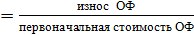 - коэффициент годности Кг= 100% - Киз;- коэффициент обновления Коб=  100%;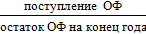 - коэффициент выбытия Кв=  100%.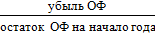 2.2.2.1.4. Объем ресурса: выработка, собственные нужды, потери, полезный отпуск.2.2.2.1.3. Отобразить динамику объема ресурса по следующим параметрам: полезный отпуск (в том числе населению и прочим потребителям), потери, собственные нужды.2.2.2.2. Сбалансированность системы коммунальной инфраструктуры2.2.2.2.1. Уровень загрузки производственных мощностей: отношение фактической производительности используемого оборудования к установленной производительности.2.2.2.2.2. Обеспеченность приборами учета: процентное соотношение объема услуг, реализуемых по приборам учета к общему объему реализации.2.2.2.3. Доступность оказываемых услуг для потребителей2.2.2.3.1. Физическая доступность.2.2.2.3.1.1. Уровень благоустройства определяется как отношение общей площади жилищного фонда, оборудованного инженерными коммуникациями, к общей площади жилищного фонда муниципального образования и рассчитывается по формуле: где:L(i)y – уровень благоустройства жилищного фонда i-ой услугой, %;S(i)об - общая площадь жилищного фонда, оборудованного инженерными коммуникациями, для предоставления i-ой услуги, тыс. кв. метров;Sвсего - общая площадь жилищного фонда городского округа;i - коммунальная услуга. 2.2.2.3.1.2. Коэффициент обеспечения текущей потребности в услуге. Расчет коэффициента обеспечения текущей потребности в услуге производится исходя из фактического объема реализации услуги на 1 чел. к общей численности граждан проживающих в жилищном фонде, оборудованном инженерными коммуникациями, и рассчитывается по формуле: где: - коэффициент обеспечения текущей потребности в i – ой услуге, %; - прогнозный объем реализации i- ой услуги, предусмотренный в производственной программе, ед. изм. услуги; - средний норматив потребления i- ой услуги на 1 чел. - общая численность граждан, проживающих в жилищном фонде, оборудованном инженерными коммуникациями для предоставления i – ой услуги, чел.2.2.2.3.2. Экономическая доступность.2.2.2.3.2.1. Средний срок оборачиваемости дебиторской задолженности за коммунальные услуги, предоставленные абонентам:, где: - средний срок оборачиваемости дебиторской задолженности по i-ой услуге, дней; - объем дебиторской задолженности потребителей перед организациями коммунального комплекса по i-ой услуге, тыс. руб.; - прогнозный объем реализации i-ой услуги организацией коммунального комплекса, тыс. руб.2.2.2.3.2.2. Коэффициент соответствия установленных тарифов производственным затратам: процентное отношение установленного тарифа к тарифу, уровень которого обеспечивает полное возмещение затрат (себестоимость с минимальной рентабельностью 3-5%).2.2.2.3.2.3. Доля расходов на коммунальные услуги в совокупном доходе семьи: процентное отношение расходов на коммунальные услуги к совокупному доходу семьи в муниципальном образовании.2.2.2.4. Эффективность деятельности предприятия2.2.2.4.1. Рентабельность: отношение полученной прибыли к полной производственной себестоимости.2.2.2.4.2. Энергоемкость: средний расход электроэнергии на производство ресурса (отношение общего расхода электроэнергии к полезному отпуску).2.2.2.4.3. Уровень сбора платежей: отношение объема собранных средств к объему начисленных средств.2.2.2.5. Обеспечение экологических требований2.2.2.5.1. Соответствие нормам СанПиНа.2.2.2.5.2. Соответствие установленным нормам ПДК.2.2.2.5.3. Количество претензий по качеству услуги со стороны надзорных органов.2.2.2.5.4. Количество аварий, приведших к неблагоприятным экологическим последствиям.Ниже, в таблице  приведен перечень целевых индикаторов, рекомендуемых при формировании инвестиционных программ. В гр. 2 приведены рекомендуемые показатели для каждого индикатора. Конкретные показатели целевых индикаторов уточняются для каждой инвестиционной программы 	в зависимости от намечаемых мероприятий. В гр. 4 даны значения нормативов-индикаторов (по разработкам Института экономики ЖКХ, М., .), достижение или приближение к которым должно стать основной задачей при планировании мероприятий инвестиционных программ ОКК. Перечень целевых индикаторов, применяемых при формировании инвестиционных программПри формировании инвестиционных программ необходимо производить анализ всех целевых индикаторов с последующим отбором тех	 показателей, которые наиболее полно характеризуют каждое из мероприятий.Целевые показатели развития коммунальной инфраструктурыРезультаты реализации Программы определяются с достижением уровня запланированных технических и финансово-экономических целевых показателей.Перечень целевых показателей с детализацией по системам коммунальной инфраструктуры принят согласно «Методическим рекомендациям по разработке программ комплексного развития систем коммунальной инфраструктуры поселений, городских округов», утвержденные Приказом Министерства регионального развития РФ359/ГС от 01.10.2013 г., к которым относятся: критерии доступности коммунальных услуг для населения; показатели спроса на коммунальные ресурсы и перспективные нагрузки; величины новых нагрузок; показатели качества поставляемого ресурса; показатели степени охвата потребителей приборами учета; показатели надежности поставки ресурсов; показатели эффективности производства и транспортировки ресурсов; показатели эффективности потребления коммунальных ресурсов; показатели воздействия на окружающую среду. Количественные значения целевых показателей определены с учетом выполнения всех мероприятий Программы в запланированные сроки. В перечень целевых показателей были включены показатели, актуальные для систем коммунальной инфраструктуры данного Муниципального образования. Целевые показатели развития коммунальной инфраструктуры Муниципального образования представлены в таблице..Программа инвестиционных проектов, обеспечивающих достижение целевых показателейПеречень мероприятий по развитию и модернизации системы коммунальной инфраструктуры представлен в таблице Приводимые капиталовложения являются предварительными. Более точная оценка стоимости выполняемых мероприятий должна определяться в рамках соответствующих инвестиционных программ и программ бюджетного финансирования.Данные о перспективном балансе электроснабжения Муниципального образования отсутствуют.Данные о перспективном балансе газоснабжения муниципального образования отсутствуют.РАЗДЕЛ 3. Финансовое обеспечение ПрограммыСогласно статье 10 Федерального закона от 30.12.2004 г. № 210-ФЗ «Об основах регулирования тарифов организаций коммунального комплекса» финансовые потребности организаций коммунального комплекса, участвующих в реализации программы комплексного развития систем коммунальной инфраструктуры, которые необходимы для реализации их инвестиционных программ, обеспечиваются за счет средств, поступающих от реализации товаров (оказания услуг) указанных организаций, в части установленных надбавок к ценам (тарифам) для потребителей муниципального образования, а также за счет платы на подключение к сетям инженерно-технического обеспечения.3.1. Расчет объемов финансирования ПрограммыРасчет объемов финансирования производится по каждому из мероприятий программы. Для этой цели отдельно по видам основных работ составляется сметная документация.Объемы финансирования мероприятий распределяются по источникам финансирования с учетом возможностей бюджетных составляющих при условии сохранения доступности для потребителей (в первую очередь для населения) оплаты части коммунальных ресурсов, относимых на надбавку к тарифам ОКК. Программа  предусматривает участие средств местного бюджета при финансировании мероприятий по водоснабжению. Структуру финансирования мероприятия Программы условно можно разделить на 2 части: мероприятия, предусматривающие софинансирование из бюджетных и внебюджетных источников, и мероприятия, финансируемые только за счет внебюджетных источников3.2. Расчет эффективности внедрения мероприятий ПрограммыРасчет эффективности мероприятий Программы произведен на основании постановления администрации Воронежской области от 28.06.2007 г. № 582 «Об утверждении порядка оценки инвестиционных проектов».Эффективность проекта рассматривается как результативность проекта, отражающая его соответствия целям и интересам участников инвестиционного процесса и характеризующая целесообразность финансовой реализуемости проекта с позиции оценки затрат и результата.Бюджетная эффективность характеризует влияние результатов осуществления инвестиционного проекта на доходы и расходы соответствующего бюджета. Показателем бюджетной эффективности, используемым для обоснования решения о бюджетной поддержке проекта, является бюджетный эффект.Расходы бюджета рассчитываются по элементам на основе проектно-сметной документации, договора (контракта) на поставку производственно-технического оснащения, действующих нормативов, тарифов или специальных сметно-финансовых расчетов и т.п.Доходы бюджета связанные с реализацией программы, прежде всего, формируются за счет налоговых поступлений.Налоговые поступления в бюджет рассчитываются в соответствии с действующим законодательством по утвержденным ставкам, нормативам отчислений налогов в местный бюджет от соответствующей налогооблагаемой базы по видам налогов:налог на добавленную стоимость; налог на прибыль;налог на имущество;налог на доходы физических лиц;земельный налог;единый социальный налог;транспортный налог;налог на продажу и другие налоги, базой для начисления которых является выручка от реализации произведенной продукции;налог на сырье и природные ресурсы, включая отчисления на воспроизводство материально-сырьевой базы и иные платежи, уплачиваемые при добыче и переработке сырья.Сопутствующие доходы бюджета возникают, прежде всего, при строительстве, реконструкции и модернизации основных фондов, от прироста объемов выполненных работ и получения прибыли от проведения конкурсов по размещению заказов на строительство, и рассчитываются только на период строительства (реконструкции, капитального ремонта) или как разовый доход от реализации соответствующего мероприятия. Под социальной эффективностью понимается социально-экономические последствия осуществления программы, которые выражаются в улучшении качества обслуживания посредством увеличения объемов или предложения новых услуг, повышения доступности, своевременности и регулярности их предоставления.Положительные социальные эффекты, связанные с реализацией инвестиционных проектов могут быть классифицированы как:повышение уровня занятости населения;сохранение здоровья и увеличение продолжительности жизни;повышение образовательного уровня населения;повышение культурного уровня населенияобеспечение социальной защиты отдельных категорий гражданповышение социальной активности населения и обеспечение социальной стабильности в регионе и др.улучшение экологической обстановки.Экономическая эффективность проекта оценивается в течение расчетного периода, охватывающего временной интервал от начала проекта до срока окупаемости.Расчет осуществляется путем оценки денежных потоков, связанных с реализацией проекта.Денежный поток проекта это денежные поступления и расходы на реализацию проекта, определяемые по годам расчетного периода.Денежный поток оценивается по всем доходам от реализации проекта и расходам (включая инвестиционные). В качестве показателей используемых для расчета экономической эффективности планируемых к реализации инвестиционных проектов приняты: чистый дисконтированный доход, внутренняя норма доходности, срок окупаемости проекта, показатели эффективности затрат и инвестиций.Контроль за исполнением мероприятий программы.Система управления Программой и контроль хода ее выполнения определяется в соответствии с требованиями действующего федерального, регионального и муниципального законодательства.Механизм реализации Программы базируется на принципах разграничения полномочий и ответственности всех исполнителей Программы.Заказчиком Программы является администрация Муниципального образования. Ответственным за реализацию Программы является администрация Муниципального образования.Программа реализуется администрацией Муниципального образования, а также предприятиями коммунального комплекса Муниципального образования, в том числе теплоснабжающей организацией и субъектами электроэнергетики Муниципального образования.Основными функциями администрации Муниципального образования по реализации Программы являются:оценка эффективности использования финансовых средств; вынесение заключения по вопросу возможности выделения бюджетных средств на реализацию Программы. реализация мероприятий Программы; подготовка и уточнение перечня программных мероприятий и финансовых потребностей на их реализацию; организационное, техническое и методическое содействие организациям, участвующим в реализации Программы; обеспечение взаимодействия органов местного самоуправления Муниципального образования и организаций, участвующих в реализации Программы; обеспечение взаимодействия органов местного самоуправления Муниципального образования, Управления тарифного регулирования Воронежской области по заключению на инвестиционные программы организаций коммунального комплекса, участвующих в реализации Программы; мониторинг и анализ реализации Программы; сбор информации о ходе выполнения производственных и инвестиционных программ организаций в рамках проведения мониторинга Программы; осуществление оценки эффективности Программы и расчет целевых показателей и индикаторов реализации Программы; подготовка проекта соглашения с организациями коммунального комплекса на реализацию инвестиционных программ; подготовка заключения об эффективности реализации Программы; подготовка докладов о ходе реализации Программы главе администрации Муниципального образования и предложений о ее корректировке. осуществление мероприятий в сфере информационного освещения и сопровождения реализации Программы. В рамках осуществляемых полномочий администрация Муниципального образования подготавливает соответствующие необходимые документы для использования организациями, участвующими в реализации Программы. Общий контроль за ходом реализации Программы осуществляет Глава Муниципального образования.Объемы финансирования Программы за счет средств бюджета Муниципального образования носят прогнозный характер и подлежат уточнению в установленном порядке при формировании и утверждении проекта бюджета Муниципального образования на очередной финансовый год.Финансирование расходов на реализацию Программы осуществляется в порядке, установленном бюджетным процессом Муниципального образования, а также долгосрочными финансово-хозяйственными планами организаций коммунального комплекса, осуществляющих свою деятельность на территории Муниципального образования.Внесение изменений в Программу (корректировка Программы) осуществляется по итогам анализа отчета о ходе выполнения Программы путем внесения изменений в соответствующее Решение Совета депутатов Муниципального образования, которым утверждена ПрограммаКорректировка Программы осуществляется в случаях:отклонений  в  выполнении  мероприятий  Программы  в  предшествующий период; приведения объемов финансирования Программы в соответствие с фактическим уровнем цен и фактическими условиями бюджетного финансирования; снижения результативности и эффективности использования средств бюджетной системы; уточнения  мероприятий,  сроков  реализации,  объемов  финансирования мероприятий. УТВЕЖДЕНА решением Совета народных депутатовСторожевского 2-го сельского поселенияЛискинского муниципального районаВоронежской областиот    «   »                 20     г.   №   Наименование программы«Комплексное развитие систем коммунальной инфраструктуры Сторожевского 2-го сельского поселения Лискинского района Воронежской области на 2017-2030 г.г.» (далее Программа)Нормативно-правовая база разработки Программы- Федеральный закон от 06.10.2003 г. №131-ФЗ «Об общих принципах организации местного самоуправления в Российской Федерации»; - Федеральный закон от 30.12.2004 г. № 210-ФЗ «Об основах регулирования тарифов организаций коммунального комплекса»;- Федеральный закон от 27.07.2010 г. № 237-ФЗ «О внесении изменений в Жилищный кодекс Российской Федерации и отдельные законодательные акты Российской Федерации»- Постановление администрации Воронежской области от 28.06.2007 г. № 582 «Об утверждении порядка оценки инвестиционных проектов»;- Устав Сторожевского 2-го сельского поселения Основной разработчик ПрограммыАдминистрация Сторожевского 2-го сельского поселения Лискинского муниципального района Воронежской областиОтветственныйисполнитель программыАдминистрация Сторожевского 2-го сельского поселения Лискинского муниципального района Воронежской областиСоисполнители ПрограммыООО «Газпром межрегионгаз Воронеж», ОАО «Воронежская энергосбытовая компания», ОАО «Ростелеком», МУП «Среднеикорецкое хозяйство»Цели Программыповышение надежности снабжения ресурсами;увеличение пропускной способности ресурсопроводящих сетей;увеличение свободных мощностей для перспективы развития поселения;улучшение экологической обстановки в поселении;достижение сбалансированности коммунальных систем;увеличение доступности ресурса для потребителей;повышение эффективности производства услуги.Задачи Программыувеличение обеспеченности населения ресурсами, снижение уровня потерь;снижение доли расходов на коммунальные услуги в совокупном доходе семьи;увеличение уровня собираемости платежей за коммунальные услуги;снижение доли  получателей субсидий на оплату коммунальных услуг в общей численности населения;повышение рентабельности производства ресурсов, снижение энергозатрат;оптимизация  уровня загрузки производственных мощностей;Сроки и этапы реализации программы2017-.г.Важнейшие целевыепоказатели ПрограммыСистема водоснабжения:аварийность системы водоснабжения;  перебои в снабжении потребителей;  продолжительность поставки товаров и услуг;уровень потерь;износ системы водоснабжения;  удельный вес сетей, нуждающихся в замене;уровень загрузки производственных мощностей;  обеспеченность потребления    товаров и    услуг приборами учёта;соответствие качества воды установленнымтребованиям;удельное водопотребление;доля  потребителей  в  жилых  домах,  обеспеченных доступом к коммунальной инфраструктуре.Объемы и источники финансированияОбщий объем финансирования программных мероприятий за период 2016-2030 гг. составляет 450 тыс. руб. К  источникам  финансирования  программных  мероприятийместный бюджет в объеме 450 тыс.руб. доходы ОКК в объеме  500тыс.руб.Ожидаемые результаты реализации Программы и эффективность мероприятийповышение надежности функционирования систем коммунальной инфраструктуры;ликвидация аварийных и полностью изношенных объектов коммунального хозяйства;повышение качества предоставляемых коммунальных услуг; улучшение экологического состояния селаКонтроль за исполнением ПрограммыКонтроль за исполнением программы осуществляется администрацией Сторожевского 2-го сельского поселения № п/пНаименование услугиЕдиница измеренияОсновные показатели12341.ВодоснабжениеМощность водозаборных сооруженийт.м3 в сутки0,24в том числе:башня Рожновскогошт.2Одиночное протяжение водопроводовкм7,606Отпуск воды за год всем потребителямтыс.куб.м0,22   в т.ч. населению тыс.куб.м0,20№ п/пНаименование объектаЕдиница измеренияКолличество 1Трансформаторные подстанции 6/0,4 кВ (на балансе МУП «Лискинская городская электрическая сеть»)шт.92Трансформаторные подстанции 10/04 кВ с.Сторожевое 2-ешт.13Воздушные линии электропередачи 35 кВкм.74Воздушные линии электропередачи 6 кВкм.-5Воздушные линии электропередачи 0,4 кВкм.9,36Пункт переключениякм.17Распределительный пункткм.18светильникишт.579Трансформатор ТМ 7500 кВА «ТЭЦ»шт10Пункт переключенияшт.11Распределительный пунктшт.12Светильникишт.Наименование потребителейКол-во чел.Расчетный срок 2017-2030гг.Расчетный срок 2017-2030гг.Расчетный срок 2017-2030гг.Расчетный срок 2017-2030гг.Расчетный срок 2017-2030гг.Наименование потребителейКол-во чел.Среднесут. расход воды м3/сут.Максималь-ный сут. расход воды м3/сут.Поливоч-ные нуждыКоммунально-бытовые нуждыИтогос. Сторожевое 2-ое300100200100100200Итого300100200100100200№№п/пВид работыГодвыполнения1Обустройство  скважин2020Наименование мероприятияСроки проведенияОбоснование необходимости выполнения мероприятийОсновные виды работДостигаемые цели и задачи12345Сохранение водопроводных сетей и поддержание их в рабочем состоянии2017-2030Водопроводные сети в отличном состоянии, т.к.строительство было в 2012 году в целом по селу Сторожевое 2-е. Не исключены внеплановые  затраты на аварийно-восстановительные работыЗамена вышедших из строя насосов, ремонтно- восстановительные работы в водопроводных колодцах, ремонт ограждения Увеличение надежности, сбалансированности, доступности ресурса: повышение рентабельности, снижение потерь ресурса, увеличение объема отпускаЦелевые индикаторыПоказателиЕд. изм.Значение норматива-индикатора12341. Надежность1.1.Коэффициент аварийностиав/км0.4-0.51. Надежность1.2. Среднее время ликвидации авариисутки0.3-0.41. Надежность1.3. Количество аварий на  сетейшт/км0.4-0.51. Надежность1.4. Показатели движения ОФ1. Надежность1.4.1. Коэффициент износа%1. Надежность1.4.2.Коэффициент годности%1. Надежность1.4.3.Коэффициент обновления %1. Надежность1.4.4.Коэффициент выбытия%1. Надежность1.5.Объем ресурса1. Надежность1.5.1.Выработкат.м31. Надежность1.5.2.Собственные нуждыт.м31. Надежность1.5.3.Потери%3-51. Надежность1.6.4.Полезный отпускт.м32. Сбалансированность системы2.1.Уровень загрузки производственных мощностей%70-902. Сбалансированность системы2.2. Обеспеченность приборами учета%1003.Доступность3.1.Физичкская доступность3.Доступность3.1.1.Уровень благоустройства жилищного фонда%60-753.Доступность3.1.2. Коэффициент обеспечения текущей потребности в услуге%90-943.Доступность3.2.Экономическая доступность3.Доступность3.2.1.Срок оборачиваемости дебиторской задолженностидней91-1403.Доступность3.2.2.Коэффициент соответствия установленных тарифов затратам%100-1153.Доступность3.2.3.Доля расходов на коммунальные услуги в совокупном доходе семьи%7.0-15.04. Эффективность деятельности4.1.Рентабельность%10-154. Эффективность деятельности4.2.Энергоемкость для водоснабжения (для водоотведения)кВт.ч/м30.65-0.93 (0.32-0.47)4. Эффективность деятельности4.3.Уровень сбора платежей%1005. Обеспечение экологических требований 5.1.Соответствие нормам СанПиНауст. нормы5. Обеспечение экологических требований 5.2. Соответствие установленным нормам  ПДК, ПДС %уст.нормы5. Обеспечение экологических требований 5.3. Количество претензий по качеству питьевой воды со стороны надзорных органов5. Обеспечение экологических требований 5.4. Количество аварий, приведших к неблагоприятным экологическим последствиямТехническиеВсегоОбоснование№ п.№ п.НаименованиеТехническиефинансиро2019-2022-2025-Обоснование№ п.№ п.НаименованиеЦель проектапараметрыфинансиро2016201720182019-2022-2025-стоимостип.п.инвестиционного проектаЦель проектапараметрывание, тыс.201620172018202120242030стоимостип.п.инвестиционного проектапроектавание, тыс.202120242030работпроектаруб.работруб.1.1.ВодоснабжениеВодоснабжениеНаладить коммерческий учетРасчет по укрупненным показателям1.11.1Наладить коммерческий учет10 шт.-------1.11.1Установка водомеров на вводах водопровода10 шт.-------Установка водомеров на вводах водопроводаОборудование всех объектовУлучшениеОборудование всех объектовводоснабжения системамикачестваРасчет по1.21.2водоснабжения системамиводоснабжения--------укрупненным1.21.2автоматического управления иводоснабжения--------укрупненнымавтоматического управления иПодключениепоказателямрегулирования.Подключениепоказателямрегулирования.новых абонентовновых абонентовУлучшениекачестваПоЗамена насосов существующихводоснабженияПо1.31.3Замена насосов существующихводоснабжения3 шт.450-5050100100150укрупненным1.31.3скважинПодключение3 шт.450-5050100100150укрупненнымскважинПодключениепоказателямновых абонентовпоказателямновых абонентовТехническиеВсегоВсегоОбоснованиеОбоснованиеОбоснование№ п.№ п.НаименованиеТехническиефинансирофинансиро2019-2019-2022-2022-2025-2025-ОбоснованиеОбоснованиеОбоснование№ п.№ п.НаименованиеЦель проектапараметрыфинансирофинансиро2016201620172017201820182019-2019-2022-2022-2025-2025-стоимостистоимостистоимостип.п.инвестиционного проектаЦель проектапараметрывание, тыс.вание, тыс.201620162017201720182018202120212024202420302030стоимостистоимостистоимостип.п.инвестиционного проектапроектавание, тыс.вание, тыс.202120212024202420302030работработработпроектаруб.руб.работработработруб.руб.1.1.ВодоснабжениеВодоснабжениеВодоснабжениеВодоснабжениеРеконструкция водомеров, нуждающихся в замене и ремонте, с использованием современных технологий прокладки и восстановления инженерных сетей на улице ЦентральнаяУлучшение качества водоснабжения.   Подключение новых абонентов1.41.4Реконструкция водомеров, нуждающихся в замене и ремонте, с использованием современных технологий прокладки и восстановления инженерных сетей на улице ЦентральнаяУлучшение качества водоснабжения.   Подключение новых абонентовПластиковые, 0,05км30,030,0----30,030,0------Расчет поукрупненнымпоказателямРасчет поукрупненнымпоказателямРасчет поукрупненнымпоказателям1.41.4Пластиковые, 0,05км30,030,0----30,030,0------Расчет поукрупненнымпоказателямРасчет поукрупненнымпоказателямРасчет поукрупненнымпоказателямПоддержание водопровода в рабочем состоянии в с.Сторожевое 2-еУлучшение качества водоснабжения. Подключение новых абонентов.Поддержание водопровода в рабочем состоянии в с.Сторожевое 2-еРасчет поРасчет поРасчет по1.51.5---------------укрупненнымукрупненнымукрупненным1.51.5---------------укрупненнымукрупненнымукрупненнымпоказателямпоказателямпоказателямпоказателямпоказателямпоказателям                Итого:                  Итого:                  Итого:                  Итого:                  Итого:                  Итого:  480,0480,0--50,050,080,080,0100,0100,0    100,0    100,0   150,0   150,0                Итого:                  Итого:                  Итого:                  Итого:                  Итого:                  Итого:  --